KECSKEMÉTI TAVASZI FESZTIVÁL
2024. március 14. – április 14.VilágHírös Kecskemét!Kecskemétiek a nagyvilágban, a nagyvilágban a kecskemétiek, azaz a világraszóló Kecskemétmárcius 14., csütörtök 17:00Hírös Agóra Kulturális Központ
 „Csak ami lesz, az a virág”A Kecskeméti Képzőművészek Közösségének tavaszi tárlataMegnyitó: március 14., 17.00 Kodály teremMegnyitja: Kriskó János televíziós szerkesztőHegedűn közreműködik: Drozdik Attiláné és Vörös DóraA Kecskeméti Képzőművészek Közössége által szervezett tárlat változó tematikával, évről évre a Tavaszi Fesztivál nyitó eseménye. A választott József Attila idézet ezúttal egy tavaszt idéző, a teremtett világ lüktetésére, a megújulásra hangolódó hívó szó. A közösség alkotói tehát egyéni művészeti programjuk legfrissebb alkotásaiból válogatva mutathatják be folyton megújuló alkotói útjuk legfrissebb műveit, melyet a megyében élő művészek meghívásával teszünk nyitottabbá, nagyobb léptékűvé.  Látogatható: április 7-ig, ünnepnapok kivételével 9-19 óra közöttLogó: MMA, KKK, Fornetti, Kochmárcius 14-21.Hírös Agóra Kulturális Központ„FEMINUS CREATOR” Szűcs Emese festőművész & Lőrincz Luca kerámiaművész közös tárlataMegnyitó: március 8. péntek 17.00  A kiállítást megnyitja: A Fehér Vera, képző- és fotóművészFinisszázs: március 19. 17.00 KamarateremZenei közreműködő: Ulrich Gábor képzőművészLőrincz Luca és Szűcs Emese közös kiállításának centruma a női lét ciklikus metamorfózisát, annak működési fázisait dolgozza fel. Olyan problémákra reflektál, mint a dualisztikus létmódból eredő, két pólus közti balanszírozás, a társadalom által határozott szerepminták: így a kapott „normák” feldolgozása és újradefiniálása, a női test szexusa, annak alakváltozásai. A narratíva, amelyben a kérdések formát kapnak az agyag és vászon kifejezőjével, a női archetípus lényegi vonatkozására keres választ a feminin energia esszenciális alkalmazásával. Támogatók: Interkerám Kft., Gay Hussar Natural Dry Ginmárcius 14, csütörtök, 18.00Könyvtár „Objektíven” – BANCZIK RÓBERT fotókiállításaA kiállítást megnyitja: ÖVEGES LÁSZLÓ, Kecskemét főépítésze, az Alapítvány a Bács-Kiskun Megyei Könyvtárért kuratóriumának elnökeKözreműködnek a LFZE Kodály Zoltán Zenepedagógiai Intézete hallgatói, felkészítő tanáruk: ERDEI PÉTER.Banczik Róbert kecskeméti fotóriporterként közel egy évtizede rendszeresen megörökíti fényképeken a Katona József Könyvtár programjait és szolgáltatásait, életképeket készít a könyvtár tereiben, melyek bemutatják a közgyűjteményi életet különböző aspektusait a mindennapokban. Ezekből mutatunk be válogatást olvasóink számára a Tavaszi Fesztivál időszaki kiállításán. A kiállítás megtekinthető a könyvtár nyitvatartási idejében: kedd-szombatig 9-18 óráig.március 14., csütörtök 18:48 órakor Református Ókollégium lépcsőinél18:48              MÁRCIUSI IFJAK - fáklyás megemlékezés a 1848/49-es forradalom és szabadságharc előestéjénMuraközy János, az 1848-49-es forradalom és szabadságharc hőse születésének 200. évfordulójára és Jókai Mór, Petőfi Sándor Kecskeméten töltött időszakára emlékezünk.Ünnepi beszédet mond: Vajda Rudolf huszárhadnagyKözreműködnek:Kecskeméti Huszárok Hagyományőrző EgyesületeKecskeméti Kodály Iskola népzene tanszakos diákjai - Vezető: Vadas LászlóKecskeméti Református Egyházközség Grádics Kórusa - Karnagy: Jámbor ZsoltBolyai János Gimnázium és a Kecskeméti Református Gimnázium diákjaiKecskemét Táncegyüttes férfi tánckara – Művészeti vezető: Lukács László Liszt Ferenc Zeneművészeti Egyetem Kodály Intézet Vegyeskara - Karnagy: Fűri AnnaEgyüttműködő partnerek:Kecskeméti Gyermek- és Ifjúsági ÖnkormányzatMagyar Irodalomtörténeti Társaság helyi csoportjaNeumann János Egyetem hallgatói csoportjaA program a Hírös Agóra és a Ráday Múzeum közös szervezésében valósul meg.A részvétel díjtalan!Támogató: NKAmárcius 14. – április 14.Hírös Agóra Kulturális Központ
HArt Folyosó A Nemzetközi Zománcművészeti Alkotóműhely egy-egy emlékezetes remeke látható a Hart Folyosón elhelyezett kiállításon. Az alkotások stílusokhoz és irányzatokhoz történő elkötelezettség nélkül, teljes nyitottsággal keresik a közösségi talajú és indíttatású művészet mai lehetőségeit a kiállítás első állomásán, melyeket a közeljövőben más helyszíneken is megtekinthetnek az érdeklődők.Látogatható: mindennap az intézmény nyitvatartási idejében.március 14. - június 22.XII. KORTÁRS KERESZTÉNY IKONOGRÁFIAI BIENNÁLÉ – PRÓFÉCIAKecskeméti Katona József Múzeum – CifrapalotaMegnyitó: 2024. március 9. 15.00A legnagyobb és legjelentősebb Kárpát-medencei (ökumenikus) keresztény kiállítási sorozat eddig megrendezett tizenegy felvonása során, 2002 és 2022 között, összesen 1451 (átlagosan 132) alkotást sikerült kiállítani a mindenkori zsűri után. A számok alapján tehát egyértelmű, hogy a biennálé jelentős űrt tölt be a magyarországi kiállítási palettán. Tovább emeli a jelentőségét a hozzá kapcsolódó módszeres gyűjtői tevékenység eredményeként létrejött – a nem egyházi fenntartású magyarországi múzeumokban ma még egyedülállónak tekinthető – a keresztény témakört előtérbe helyező, immár 600 alkotást számláló, speciális gyűjteményi egység is.A választott témát (prófécia) világunk jelenlegi helyzete teszi különösen aktuálissá, hiszen rengeteg a bizonytalansági tényező (háborúk, bolygónk erőforrásainak felélése, klímaváltozás, energiaválság, túlnépesedés, migráció), s ez a jövőnkbe vetett hitünket is erőteljes befolyásolja. Reisinger János irodalomtörténész szerint tíz hatalmas léptékű, évezredek eseményeit felölelő jövendölés található a Bibliában. Ezeket a perspektivikus vagy vázlatpróféciákat tovább részletezi az a mintegy hatszáz pillanatkép-prófécia, melynek egyharmada szól a Megváltónak első, másik kétharmada pedig a második eljöveteléről. A Biblia is „prófétai beszédként” határozza meg magát, melynek „egyetlenegy jövendölése sem származik önkényes értelmezésből” (2Pét 1.20). Viszont számtalan olyan jövőkép is létezik, mely az isteni kinyilatkoztatáson (revelatio, apokalüpszisz) alapuló a próféciával, a sugalmazással (ispiratio, theopneusztosz) szemben hamis, babonás jövendölés, jóslás, divinatio. Amikor egy-egy biennálé tematikáját kiválasztjuk, egyre inkább igyekszünk tehát a világ jelenlegi problémáira is reflektálni, ezzel is elősegítve a hagyományos keresztény ikonográfiai megoldások, ábrázolások megújítását, újraértelmezését a kortárs képző- és iparművészetben.Az eddigi biennálékról, továbbá a kapcsolódó aktuális programokról a Kecskeméti Katona József Múzeum honlapján (a Cifrapalota menüponton belül) lehet tájékozódni: https://kkjm.hu/biennaleNyitvatartás: hétfő kivételével, kedd–vasárnap 10.00 – 17.00Mellékelt fotó:Csíkszentmihályi Réka: Átjáró (2021, fa, sárgaréz, vas, acél, üveg, textil, szögelés, ragasztás, kézi szövés, 105x105x5 cm)Támogatók végleges listája még nem ismert:biztos:Nemzeti Kulturális AlapMagyar Művészeti Akadémia Iparművészeti és Tervezőművészeti TagozatKecskeméti Tavaszi Fesztiválnem biztos:Kulturális és Innovációs Minisztériummárcius 15.Piaristák tere ÜNNEPI MEGEMLÉKEZÉS az 1848/49-es forradalom és szabadságharc évfordulója alkalmából   9.30„JEL” CÍMŰ SZOBOR AVATÓ ÜNNEPSÉGEAlkotó: Lakatos Pál Sándor Munkácsy-díjas szobrászművész
Elhangzik a Toborzó Kodály Zoltán Háry János című daljátékából
a Kecskeméti M. Bodon Pál Alapfokú Művészeti Iskola
és a Katona József Könyvtár közös előadásában.
Vezényel: Kuna Lajos
Az avatóünnepséget követően az Arany János utcán – az Evangélikus
templom előtt – Petőfi Sándor egykori iskolájának helyszínén szavalja el
„Mi városunk, Kecskemét” című saját versét Bencsik Dávid,
a Kecskeméti Katona József Gimnázium 7. osztályos tanulója.10.00„TIED VAGYOK, TIED, HAZÁM”A műsort szerkesztette és rendezte:
Barta Dóra
Harangozó Gyula-díjas,
érdemes művészA megemlékezés koszorúzással zárul a Kossuth-szobornál.március 15., péntek 11.00Hírös Agóra Ifjúsági OtthonHÁRY JÁNOS KALANDJAI ÜNNEPI JÁTSZÓHÁZ CSALÁDOKNAKAz 1848/49-es forradalom és szabadságharcra emlékezünk.11.00 TROMBITÁS TOBORZÓ11.30 Kodály – Paulini – Harsányi: HÁRY JÁNOS – keresztmetszetA nagyabonyi csárdába a híres-neves obsitos katonát, Háry Jánost várják, aki esténként „vitéz tetteinek” kalandos históriáival szórakoztatja őket…A daljáték története közben zenei részletek hangzanak fel a műből tánccal fűszerezve.Közreműködnek: a Chorhidea Kamarazenekar, a Kecskemét Táncegyüttes és a Kecskeméti Szimfonikus Zenekar tagjai12.30 DALIÁS FEGYVERFORGATOKA Kecskeméti Huszárok Hagyományőrző Egyesülete viselet- és fegyverbemutatója 11.00-13.00 KÉZMŰVES FOGLALKOZÁSOK:Báboda: Örzse és Háry báb készítése és bábos játékok Lucifer nádparipa készítése mézeskalács huszár díszítése írókávalhuszársíp készítése agyagbólVITÉZI PRÓBÁK Napóleon serege ellen az Élményvár Játéktár játékaivalKIS HERCEGEK JÁTSZÓHÁZA baba-mama játszószobaRészvételi díj: 1000 Ft / gyerek, 1500 Ft / felnőttTámogató: NKAmárcius 16., 18.00
Református TemplomBACH MINDENKINEK FESZTIVÁL - nyitókoncertKorál és népdal / Bach és KodályPETER GUY (Ausztrália) ORGONAESTJEJ.S. Bach – G. H. Stölzer: Bist du bei mir, BWV 508J.S. Bach: d-moll toccata és fúga, BWV 565J.S. Bach: Három korál az Orgelbüchlein sorozatból	Jesu, Meine Freude, BWV 610	Hilf, Gott, daß mir’s gelinge, BWV 624	O mensch, bewein dein Sünde groß, BWV 622A. Vivaldi – J.S. Bach: a-moll concerto, BWV 593	[Allegro]	Adagio	AllegroPercy Whitlock: Részletek az Öt rövid darab sorozatból From Five Short Pieces (Percy Whitlock)	Folk Tune	Andante TranquilloGraeme Koehne: To His Servant Bach, God Grants a Final Glimpse: The Morning StarKodály Zoltán: Jövel, Szentlélek ÚristenKodály Zoltán: Ite Missa Est a Missa Brevis-bőlA műsorban a Kodály Intézet hallgatóinak előadásában a korálok énekelt változatai is elhangzanak.Közreműködik:Kovács Zalán László – tubaművész, a Bach Mindenkinek Fesztivál igazgatójavalamint a Zeneakadémia Kodály Intézete hallgatói:Meadhbh Campbell – szopránLara Afrazmanech – altPathorn Swasdisuk – tenorPeter Guy – basszusmárcius 17. vasárnap 10.30Ciróka BábszínházEGYSZER FENN….Egészen elröppent időutazás a szárnyak nyomábana Ziránó Színház vendégjátékaAz Egyszer fenn… című előadás főhőse egy kacsa, egy tyúk és egy birka, akik a világon elsőként, egy hőlégballonnal tesznek kalandos utazást a levegőben, méghozzá a király parancsára... A világ első légi utasai épségben értek vissza a földre. A tyúk ugyan kicsit megviseltnek látszott, de a beható vizsgálat tisztázta, nem a magasság ártott neki, hanem az, hogy a birka rálépett. De hogy mi történt az utazás során a három légi utassal, azt senki sem tudja...Családi előadás 4 éves kortól.Belépőjegy ára: 2200 FtElővételben: 1900 Ftmárcius 17., vasárnap 11:00Hírös Agóra Kulturális KözpontZenét hallgat a család Alpár Balázs: Koldus és Királyfi 
zenés mesejáték a Kecskeméti Szimfonikus Zenekar előadásábanA Koldus és Királyfiban Mark Twain klasszikusa elevenedik meg a többszörösen díjazott fiatal zeneszerző, Alpár Balázs zenéjével, ahol egy koldusfiú különös véletlen folytán a királyfi szerepében találja magát, míg a trónörökös pedig kénytelen koldusgúnyát ölteni. Kinek könnyebb a dolga? És vajon melyikük lepleződik le hamarabb? Kiből lesz az igazi király?  Narrátor: Tarr FerencBelépődíj:március 18-23.15. SZÍN-TÁR TALÁLKOZÓ  március 18. Ruszt József Kamaraszínház17.00 Kecskeméti Katona József Nemzeti Színház (Nemzeti Dobogó): „Egy jóltevő világ a mennyből kiderül” versszínházmárcius 19. Ruszt József Nemzeti Színház16.30 Pesti Magyar Színiakadémia: Holdcápamárcius 19. Kelemen László Kamaraszínház18.30 Mome Design Intézet jelmez szakirány kiállításmegnyitó19.00 Marosvásárhelyi Művészeti Egyetem: Johanna, Avagy Maradjunk Már Emberekutána szakmai beszélgetésmárcius 20. Katona József Könyvtár10.00-15.00 „Jelen Lenni”” workshop mentálhigiéniai szakember vezetésévelmárcius 20. Ruszt József Stúdiószínház16.00 Mate Kaposvári Campus Rippl-Rónai Művészeti Intézet Színházi Tanszék: Euripidész: Oreszteia március 20. Kelemen László Kamaraszínház19.30 Kolozsvári Művészeti Egyetem: Mesél a bécsi erdőutána szakmai beszélgetésmárcius 21. Katona József Könyvtár12.00-15.00 Színházpedagógia workshopmárcius 21. Kelemen László Kamaraszínház16.30 Színház- És Filmművészeti Egyetem: Vérnászmárcius 21. Ruszt József Stúdiószínház19.00 Színház- És Filmművészeti Egyetem: A gömbfejűek és a csúcsfejűekutána szakmai beszélgetésmárcius 22. Katona József Könyvtár10.00-13.00 Színésztréningmárcius 22.Ruszt József Stúdiószínház16.00 És 19.30 Újvidéki Művészeti Akadémia: Mezítláb A Parkbanutána szakmai beszélgetésmárcius 22. Kelemen László Kamaraszínház, Kulissza Kávézómárcius 23. Ruszt József Stúdiószínház15.00 és 17.00 The Art Művészeti Ügynökség-Pozsonyi Színművészeti Főiskola: Művészetutána szakmai beszélgetésTámogatók:Kulturális És Innovációs MinisztériumNemzeti Kulturális TámogatáskezelőMagyar Művészeti Akadémiamárcius 18., hétfő 19.00                  
Filharmónia Kodály bérletGrieg: Peer Gynt
Keresztmetszet a népszerű dráma kisérőzenéjébőlKözreműködik: a Kecskeméti Szimfonikus Zenekar 
Vezényel: Kocsár Balázs             Jegyár: 6.400 Ft
Jegyár kedvezmények: nyugdíjas és diák10 %március 19. kedd 18.00Hírös Agóra Otthon MoziMost vagy soha!  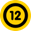 Vetítés közönségtalálkozóvalSzínes, magyar történelmi kalandfilm,R. Lóth Balázs Sz. Berettyán Nándor, Mosolygó Sára, Horváth Lajos Ottó, Koltai-Nagy BalázsA vetítés után beszélgetés az alkotókkal. Jegyár: 1.350 Ftmárcius 20.. szerda 13.00  Hírös Agóra Kulturális KözpontMűveld a csodát, ne magyarázd!NAGY LÁSZLÓ VERSMONDÓ VERSENYKecskemét és vonzáskörzete 7., 8. osztályos és középiskolai tanulói részéreVédnökök:Szemereyné Pataki Klaudia Kecskemét MJV polgármestere ésŐexc. Christo Polendakov a Bolgár Köztársaság nagykövete.A nevezés és a részvétel: díjtalanTovábbi információ: Dr. Jordan Petrov Bocskov dr.bocskov@gmail.comTámogató:Kecskemét Megyei Jogú Város Bolgár Települési ÖnkormányzataHírös Agóra Kulturális és Ifjúsági Központ Nonprofit Kft.Budapest Főváros Budafoki Bolgár Nemzetiségi Önkormányzat   Bolgár Köztársaság tiszteletbeli konzulja  március 20., szerda 14.00Katona József KönyvtárMesetarisznya – Barangolás a magyar népmesék szárnyánVendégünk: FÁBIÁN ÉVA mesemondó, a Magyar Művészeti Akadémia Népművészeti Tagozatának tagjaA Katona József Könyvtár neve ma már elválaszthatatlan a magyar népmeséktől. Az elmúlt évtizedekben az udvari hírvivő üzenetére több ezer gyereke kelt útra, hogy átkeljenek az Óperenciás-tengeren, megmásszák az Üveghegyet vagy megmérkőzzenek a hétfejű sárkánnyal.A meseszerető gyerekek és felnőttek számára kínál izgalmas szellemi kalandot, gazdag néphagyományunk mesemorzsáinak megismerését, felelevenítését a tavaszi mesenap.A Mesetarisznya ezerféle kincset, múltunk, anyanyelvünk értékeit rejti. Ennek felfedezésében kiváló előadó, Fábián Éva lesz a segítségünkre.Fábián Éva napjaink egyik legkiválóbb mesemondója. Nyelvileg, tartalmilag, stílusban egyaránt szépen, hitelesen, a magyar népi mesemondó hagyományt követve mesél kicsiknek és nagyoknak természetes, magával hozott bukovinai székely nyelvjárásban.A Katona József Könyvtárban az egész nap a népmesékről szól. Könyvtári foglalkozásainkon az óvodásokat és kisiskolásokat kalauzoljuk majd ebbe a csodavilágban, de a könyvtárba betérő felnőttek is számíthatnak mesebeli próbákra.Kapcsolódó eseményként hagyományosan gyermekkönyvtárosaink keresik fel a város környéki kistelepüléseket, hogy a mesetarisznya sok-sok mesemorzsáját szétosztva vigyenek ízelítőt a Tavaszi Fesztivál hangulatából a távolabb élőknek. Fábián Éva mesemondása a kecskeméti közönségnek is biztosan maradandó élményt jelent majd.A programra a belépés ingyenes!március 20., szerda 19:00Hírös Agóra Kulturális KözpontDon’t Lie To The Planet - Urban Verbunk ShowAz URBAN VERBUNK legújabb produkciója egy formabontó előadóművészeti 
koncepción alapuló előadás, amely a magyar néptánc gazdag kulturális 
örökségére épülve felhívja a figyelmet a jelen égető globális társadalmi kérdéseire 
úgy, hogy ezzel az európai- és nemzetközi színpadok közönségeinek is vonzó 
kínálatot teremt.
A show központi témája a társadalmunkat egyre nagyobb mértékben érintő
mesterséges intelligencia kérdésköre. Bár napról napra az életünk egyre 
meghatározóbb tényezőjévé válik, e technológia megjelenítése a színpadi 
táncművészetben eddig nem elterjedt Az URBAN VERBUNK az általa képviselt progresszív, a világon egyedülálló 
néptáncstílus merész koncepciója alapján gondolja újra a zenei világot is: A 
komolyzene nagyjainak legismertebb zeneművei egyedi hangszerelésben, 
szimfonikus zenekari kísérettel, crossover hangzásban hallhatók, a világ 
legnagyobb popelőadóinak slágereivel együtt.
A tánc és a zene mellett az előadást kísérő, grandiózus vizuális elemek (több mint 
2500 liter vízzel feltöltött medence, lángoló padló, 40 négyzetméteres 
trambulinszőnyeg) együttesen egy mozihatást elérő szórakozási élményhez 
járulnak hozzá, mely élmény mind a popkultúra-, mind a színház-, mind pedig az 
opera közönségének teljesen egyedülálló.
Rendező, koreográfus:Moussa Ahmed Harangozó Gyula- és Junior Prima díjas táncművész és koreográfus, az URBAN VERBUNK művészeti igazgatójaBelépődíj: 7.900 Ftmárcius 20., 21:00Otthon MoziPunnany Massif koncertfilm-vetítésA Hírös Agóra és a MÜPA együttműködésének eredményeként a MÜPÁ-ban rögzített nagysikerű koncert ingyenes vetítése.A Punnany Massif zenekar az elmúlt évtizedben sokakkal megszerettette egyedi recept alapján kikevert hangzásvilágát. Mára a hazai zenei élet egyik meghatározó áramlatává vált ez az eredetileg egzotikusnak számító mixtúra, az élő hangszerekre, zenekarra épülő, magyarul előadott, funk-rockot, népzenét, elektronikát ötvöző hip-pop. A 2016-os évet egyfajta alkotói szabadságnak tudták be a zenekar tagjai, három év után kihoztak egy új lemezt, és visszafordultak a stúdió felé. Befelé. Ennek a folyamatnak a lezárása a kifejezetten hangversenytermekre készült műsor. A jól ismert kedvencek elemeikre szedett, átöltöztetett és újra összerakott változataira, soha nem hallott, látszólag önkéntelenül összeálló új kompozíciókra, a Punnany-hangzás talán eddigi legőszintébb kifejezésére számíthat a közönség.MÜPA10 – JUBILEUMI HÉTVÉGE – Müpa saját produkcióPunnany Massif:zene, szöveg – Felcser ‘Rendben Man’ Mátészöveg – Farkas ‘Wolfie’ RolandDJ – Piszkár ‘R-NoLD’ Bálintbillentyű – Bolbach ‘Deepy’ Gáborgitár, vokál – Iványi ‘Szevasztok’ Szabolcsbasszusgitár – Heilig Tomihegedű – Lipics ‘Prof.Lip.’ Gergőének – Meszes ‘Meszi’ Balázsdob – Czimerman ‘Czimi’ Csabatrombita – Szekeres ‘Szeki’ NorbertKözreműködik:hegedű – Kónyai FlóriánMűsoridő: 2 óraA program ingyenes, előzetes regisztrációhoz kötött!március 21. csütörtök 17.00 Bozsó GyűjteményEGY SZÉKELY AZ ALFÖLDÖNNagy István (1873. március 28., Csíkszentlélek – 1937. február 13., Baja) művészete elementáris erővel hat a nézőre. Szűk szavú, de lenyűgöző kompozíción tájak és az ott élők jelennek meg. A szénnel, pasztellel rótt műveivel nem hízeleg, mégis transzcendentálisan hatja át minden vonását elkötelezettsége az erdélyi havasok és az alföldi síkság iránt, elkerült minden felesleges vonást. Vándorolt és menekült egy életen keresztül. Egyrészt az alföldi festészet képviselőjének tekintik, akinek jelentős hatása volt a téma és a szemlélet közvetítésében a következő művésznemzedékek felé, másrészt a magyar konstruktivizmus egyik hírnökének az egyre hangsúlyosabb, geometrikus szerkesztésből fakadóan.A Bozsó Gyűjtemény elkötelezett a magyarországi magángyűjtemények bemutatása iránt, lehetővé téve a nagyközönség számára rejtett műtárgyak megismerését.A tárlat egy sorozat harmadik része, amely során a jelenkori magyarországi műgyűjtés egyiik legfontosabb magángyűjteményéből emel ki válogatást. Kemény Gyula festőművész, restaurátor kollekciója megkerülhetetlen minden fontos hazai gyűjteményes kiállítás létrehozásakor akár egy korszak, akár egy meghatározó életmű bemutatásáról legyen szó.A kiállítás látogatható: március 21. és május 12. között, csütörtöktől vasárnapig 10:00 – 18:00-igmárcius 22. péntek 17.00Katona József KönyvtárA Pilinszky-líra és a Simone Weil-életmű hatástörténeti összefüggéseiElőadó: DR. TURAI LAURA költő, irodalomtörténészAz eddigi szakirodalom általános fogalmi rendszeren belül vizsgálta a két szerző érintkezési pontjait. Turai Laura előadásában két évtizednyi kutatómunkájából kiemelve vázol fel néhány fontos tematikát, melyek által a konkrét verskorpuszokon keresztül juthatunk el olyan összefüggésrendszerekhez és metaforikai csomópontokhoz, melyek a Pilinszky-recepció hagyományos megközelítésén túl misztika és líra találkozását a katolicizmus, a filozófia és a teológia holdudvarában érik tetten. Az irodalomtudomány területén belül a komparatisztika módszereit fölhasználva reflektál a „lemondás”, „figyelem”, „kereszt” és az „űr” kérdésköreire, különös tekintettel a költő Kráter című kötetére, s utalva néhány, eddig még kiadatlan, saját fordításában korábban publikált Simone Weil-idézetre, melyek hozzásegíthetnek, hogy eddig ismeretlen fényben láthassunk rá erre a két rendkívüli, saját területén korszakalkotó személyiségre. A programra a belépés ingyenes!március 22-24.
Hírös Agóra Kulturális KözpontXXXIII. (legutolsó) Nemzetközi Bohém Ragtime & Jazz Fesztivál Búcsúzik Kecskemét egyik legnagyobb hagyományú fesztiválja. Az utolsó Bohém Fesztivál különleges programmal jelentkezik: a házigazda Bohém Ragtime Jazz Band a szenzációs Bratislava Hot Serenaders és a legendás Original Prague Syncopated Orchestra társaságában mutatja be a XX. század első felének magyar, szlovák és cseh tánczenéjét, elfeledett, de a két világháború között népszerű számokat előásva és újrahangszerelve. A fesztiválon lesz Gershwin-emlékkoncert is a Kék rapszódia eredeti verziójának bemutatójával és nem maradhat el a közös örömzenélés sem.PROGRAM:március 22., péntek 19.00-22.30 (színházterem)
Péntek esti gála: Magyar és cseh jazzörökségBohém Ragtime Jazz Band, Original Prague Syncopated Orchestra
swingtánc: Madison Tánciskola & Pepita Tánciskola fellépőcsapataBelépő: 4.900 Ftmárcius 23., szombat 11.00-12.30 (105-ös terem)
A jazz aranykorának szlovák, cseh és magyar jazzöröksége
Előadók: Juraj Bartoš (Bratislava Hot Serenaders), Jan Pospíšil (Original Prague Syncopated Orchestra), Dr. Ittzés Tamás (Bohém Ragtime Jazz Band)Moderátor: Dr. Zipernovszky Kornél újságíró, jazztörténészA belépés díjtalan.március 23., szombat 15.00-16.30 (színházterem)
Kamarajazz: Tiszta AmerikaBohém Ragtime Jazz Band, Bohém Trió, Original Prague Syncopated Orchestra, Bratislava Hot Serenaders tagjai, Korb AttilaBelépő: 2.900 Ftmárcius 23., szombat 19.00-22.30 (színházterem)
Szombat esti gála: Szlovák jazzörökség és Gershwin-emlékestBratislava Hot Serenaders, Karel Košárek, Bohém Ragtime Jazz Band, Original Prague Syncopated Orchestra
swingtánc: Keep Swinging Tánciskola fellépőcsapataBelépő: 4.900 Ftmárcius 23., szombat 22.30-01.00 (előcsarnok)
jam session, swingtáncparty
Házigazda: Bohém Trió & Korb Attila
Résztvevők: magyar, cseh és szlovák zenészek, swingtáncosokA belépés díjtalan.március 24., vasárnap 11.00-14.00 (színházterem)
Zárókoncert, jam sessionBratislava Hot Serenaders, Karel Košárek, Bohém Ragtime Jazz Band, Original Prague Syncopated OrchestraBelépő: 3.900 FtBÉRLET a Bohém fesztivál összes koncertjére: 13.900 FtBérletek és jegyek kaphatók a bohemragtime.jegy.hu oldalon, valamint a helyszínen.Rendező: Kecskeméti Jazz AlapítványTámogatók: Nemzetközi Visegrádi Alap, Kecskemét Megyei Jogú Város (Kecskeméti Tavaszi Fesztivál), ATRA Kft., LOGALL Kft., Kamleithner Kft., OKTO-Plus Kft., Gépész HoldingBővebb információ a fesztiválról: www.bohemfesztival.humárcius 22., péntek 17.30 Evangélikus templom
KOMOLY” mosolyok - Vox iuventutis
Fiatal kecskeméti komolyzenei tehetségek bemutatása a nagyközönség
előtt. A cél a kodályi örökség ápolása, a zenei hagyományok
átörökítése és a zenei tehetségek  felkarolása.
A rendezvény egyediségét a fiatal zenészek jelentik, akik pályájuk
elején már olyan tehetséggel vannak megáldva, hogy érdemes
plénumot biztosítani számukra. Ez a Kecskeméti Zenészegylet
életében is új még, hiszen a komolyzene képviselőit csak
érintőlegesen hívtuk meg koncertezni. A fiatal muzsikusok bemutatása
egy új dolog kezdete és egy színfolt lehet az egyesületünk és a
város zenei életében is.
Tervezett műsor: Triók: Ian Clarke: Maya; Doppler-triók;
Sosztakovics: h-moll Prelűd
Duók: Elgar; Debussy; Fauré; Bach; Kodály valamint saját dalok
Szóló: Modern gitárdarabok; Das Wohltemperierte Klavier néhány
darabja zongorán; Bach csellószvitek pár tétele; Bartók és
Schumann művei.A belépés díjtalan!március 23., szombat, 19.00 BACH MINDENKINEK FESZTIVÁLA Zeneakadémia Kodály Intézete hallgatóinak rövid meglepetése: örömzenemárcius 23. szombat 16.00Katona József KönyvtárA térdeplőtől az operaszínpadig – Pillanatképek az európai zenetörténetbőlKÁLLAI ERZSÉBET énekművész szólóestjeZongorán közreműködik: NEMES DÓRA, Zenetörténeti kommentár: VIRÁG BARNABÁSTérben és időben is széles spektrumot járhatnak be a zenés utazás résztvevői Kállai Erzsébet énekművész szólóestjén, Virág Barnabás idegenvezetésével. Barokk, klasszikus, romantikus és 20. századi; népi imádság, magyar népdal, motettatétel és operaária egyaránt szerepel a programban. Az első állomás Kunszentmiklós és az egyetlen összefüggő kun nyelvi emlék, a Kun miatyánk. Télen talán még Velencében is jobb egy gondolánál a fűtött Teatro Lirico: 1709 decemberében itt került sor Händel Agrippinájának ősbemutatójára. A címszereplő áriáját követően nyugat felé, Milánóba vesszük az irányt, ahol 1773-ban Mozart a kasztrált énekes, Venanzio Rauzzini számára komponálta Exsultate jubilate c. motettáját. Richard Wagner előfutára, Carl Maria von Weber 1821-ben, Berlinben mutatta be A bűvös vadász c. munkáját, ami a német romantikus opera szimbolikus kezdőpontjává vált. Honvágy lesz úrrá azon, ki otthonától hosszan van távol. Hazatérünk hát, hogy Katona József, Egressy és Erkel munkája nyomán a Nemzetiben tanúi legyünk Melinda kétségbeesett könyörgésének: „Ölj meg engemet Bánk, oh ölj meg! Áldom én, ha lesúlyt a két karod...” Bartók Béla feldolgozásaival kanyarodunk át a 20. századba, s térünk vissza egyúttal az ősi magyar népzene világához. A kirándulást és a napot egy csángó esti ima zárja.A programra a belépés ingyenes!március 23., szombat 19.30NagytemplomTolcsvay László - Müller Péter - Müller Péter Sziámi: MÁRIA EVANGÉLIUMA Szereplők: Mária - Sáfár Mónika Jászai Mari-díjas, Érdemes művészJézus: Sasvári Sándor Jászai Mari - díjasJános: Tolcsvay László Erkel - díjasHeródes: Tóth JózsefJózsef: Dobos LászlóKözreműködik a Rotunda énekegyüttes Tóthné Mózer Annamária vezetésével.  A Mária evangéliuma című rockopera ősbemutatója 1991-ben a Madách Színházban volt, s még ugyanabban az évben a Szegedi Szabadtéri Játékokon is színre került. A művet bemutatták Szlovákiában, Svájcban, Németországban, Ausztriában, Olaszországban. Bemutatták számos magyarországi helyszínen, köztük Pannonhalmán a pápa látogatása tiszteletére.
A színpadra írt - itthon és külföldön több mint ötszáz előadást megért - mű oratórikus előadásának különlegessége, hogy János szerepét Tolcsvay László énekli.
A koncert az eredeti színpadi mű oratórikus változata.Belépődíj: 5.600 Ftmárcius 23-24.Hírös Agóra Kulturális KözpontHArt Placcképző- és iparművészeti tavaszi vásár és lazulóEgy tér egyedi tárgyakkal, művészeti alkotásokkal, zenével.Nyitva tartás: március 23. 10:00-18:00március 24. 10:00-16:00március 24. vasárnap 10.30 Ciróka BábszínházEGY KUPAC KUFLIa Kövér Béla Bábszínház vendégjátékaSzenzáció Kecskeméten!!! A szegedi kuflik beköltöznek egy vasárnap délelőttre bábszínházunkba. Fityirc, Pofánka, Bélabá, Hilda, Zödön, Titusz és Valér.  Hét kufli egy kupacban.A Dániel András meséi alapján készült vendégelőadással várjuk a kuflirajongókat a Ciróka Bábszínházban.Családi előadás 4 éves kortól.Belépőjegy ára: 2200 FtElővételben: 1900 Ftmárcius 24., vasárnap 15.00Piarista Gimnázium dísztermeA KECSKEMÉTI VÁROSI FÚVÓSZENEKARés az M. Bodon Pál AMI kis zenekaránakTAVASZI KONCERTJE „Kodálytól Phil Collins- ig”a koncert vendég együttese:HALAS CONCERT BAND
Vezényelnek: Kuna Lajos és Lauer ZsoltA hangverseny „Hírös” szólistája: BEKE MÁRK (Amsterdam) harsonás, a 2018-as VIRTUÓZOK győzteseMűsoron többek között komolyzenei átiratok (Gustav Holst, Kodály Zoltán, Kálmán Imre), népszerű filmzenék (John Williams), pop, rock, jazz könnyűzenei átiratok (Deep Purple, Earth Wind & Fire, Phil Collins) szerepelnek.A hangverseny további szólistái: Horváth Brigitta, Molnár Fanni – piccolo, Csuvár Anna - fuvola, A belépés ingyenes.március 25., hétfő, 18.00 Evangélikus templomBACH MINDENKINEK FESZTIVÁLKorál és népdal / Bach és KodályA Zeneakadémia Egyházzene Tanszéke és Kodály Intézete hallgatóinak és tanárainak koncertje Műsoron: J.S. Bach, Kodály Zoltán és kortársaik orgonaművei, vokális és hangszeres kompozícióiFelkészítő tanárok: Pétery Dóra, Bódiss Tamás, Enyedi Pál, Horváth Márton Levente (orgona), Rajk Judit, Tóth Orsika, Darázs Renáta, Váradi Zita és Klézli János (ének)március 27. szerda, 17.00Katona József KönyvtárFORRÁS 55 – A Forrás folyóirat jubileumi estjeA Forrás 2024. márciusi lapszámának bemutatójaA Forrás folyóirat 2024 márciusában ünnepli indulásának 55. évfordulóját. A lap az eltelt évtizedek alatt az egyetemes magyar kultúra fontos műhelyévé nőtte ki magát. Az esten az évfordulóra megjelentetett jubileumi lapszám meghívott szerzői és a folyóirat szerkesztői lépnek fel: Buda Ferenc, Csenki Nikolett, Fekete Vince, Füzi László, Füzi Péter, Juhász Tibor, Pál-Kovács Sándor és Pintér Lajos. Házigazda: Kriskó János televíziós szerkesztő. Köszöntőt mond Szemereyné Pataki Klaudia Kecskemét városának polgármestere.A programra a belépés ingyenes!március 28. – április 13.Kápolna Galéria „FÜGGELÉKEK”A NEMZETKÖZI KERÁMIA STÚDIÓ KIÁLLÍTÁSAMegnyitó: 2024. március 27., szerda 17:00A kiállítást megnyitja: Szigeti Kármen-SzofiaKöszöntőt mond: Kontor Enikő keramikusművészVilághírös Kecskemét- világraszóló KecskemétA világszinten ismert Nemzetközi Kerámia Stúdió egy nemzetközi kerámiaművészeti központ, művésztelep, oktatási központ. A világ minden tájáról érkeznek keramikusművészek Kecskemétre, hogy kísérletezzenek, kutassanak, tovább-képezzék magukat és megvalósítsák saját ötleteiket. Ez a különleges alkotói szellemiség összeforrt Kecskemét város nevével. A közel 45 éves működés során, a Stúdióban készült alkotásokból mára egy nemzetközi jelentőségű kortárs kerámia gyűjtemény született, melyből egy válogatott metszetet mutatunk be sokoldalú kiállításunk keretében, a Tavaszi Fesztivál programsorozatához kapcsolódva.A kiállításmegnyitót követően, a műkedvelő közönséget egy izgalmas tárlat várja kiállítótereinkben. Kerámia fali képek, szokatlan formájú fali tárgyak, valamint olyan alkotások lesznek láthatóak, amelyek csak most, ennek a kiállításnak a keretében válnak „függelékekké” ...A kiállítás megtekinthető: 2024. április 13-ig, keddtől szombatig, 14-18 óra közöttTámogató: NKAmárcius 28. csütörtök 19.00 Ciróka BábszínházMÁRIA TESTAMENTUMANagy Mari színművész önálló estjeMi a hit? Meg kell-e halni a hitért? Meg kell-e ezért halni egy anya fiának? Vagy bárki fiának? Vagy az anyának? Milyen az a világ, ahol egy anyja szeme láttára keresztre feszített fiú a remény jelképe? Szebb ez az új, megváltott világ? Milyen terhet hordoz az az anya, aki elengedte a fiát? Cserébe a világért. A világ megváltásáért. Elengedte-e egyáltalán? Mégis, mit jelent egy anyának, egy fia nélküli világ?Az előadást 16 éves kortól ajánljuk.Belépőjegy ára: 5400 FtElővételben: 4200 Ftmárcius 30., április 1.Kecskeméti Katona József Múzeum Népi Iparművészeti GyűjteményTavasz, tavasz, gyenge tavasz…Tradicionális húsvétoló családi napok a Népi Iparművészeti Gyűjteménybenmárcius 30. Tojásfestés berzseléssel, írókázássaláprilis 1. 14:00 „Halnak a szájából, a tengernek a fenekéről, a napnak a háta mögül, a madárnak a szárnya alól” – interaktív családi kincskeresés a Népi Iparművészeti Gyűjtemény udvarán 15:00 Hagyományos húsvéti locsolkodás - bemutató a Kecskemét Táncegyüttes közreműködésével 16:00 -18:00 Népzenei koncert és táncház Közreműködik a Csipkefa zenekar Egész délután folyamán ingyenesen igénybe vehető programjaink:Időszaki kiállítás:„Magamban is helyén van a lélek…” - Pásztorhagyományok, pásztortársadalom, pásztor életmód a Kecskemét környéki és a kiskunsági pusztákon „Kecskeméti kiválóságok…” – gasztronómiai ízkavalkádKenyérlángos és húsvéti kalácsMihócsa pálinkamanufaktúra kecskeméti gyümölcsökből készült pálinkáiDomján kisüzemi sörfőzde sörkülönlegességeiBike Café KecskemétKedvezményes étel és italfogyasztás! A programokon való részvétel díjtalan!Ezen a napon a Népi Iparművészeti Gyűjtemény állandó kiállítása zárva tart, az időszakos kiállítás azonban a délután folyamán bármikor, szabadon megtekinthető. A szervezők a programváltozás jogát fenntartják.március 30., szombat 19.00		Evangélikus templomBarokk bérletÉLŐ BAROKK a Hírös Agóra koncertsorozata a Kecskeméti Evangélikus TemplombanRisurrezioneMűsor:H. Schütz: Die Sieben Worte Jesu Chrsiti am Kreuz
A. Vivaldi: Concerto grosso RV 578 
- Concerto grosso RV 565
- Credo RV 591
Közreműködik: Komáromi Márton (tenor), Szerdahelyi Pál (bariton), Kecskeméti Énekes Kör Vezényel: Erdei PéterBelépődíj: 4.500 Ft április 4. csütörtök, 17.00Katona József Könyvtár„Mesében állunk csodakertben”: Vallomás életről, pályáról, mesterekről, nagyszerű partnerekről, színházi és filmszerepekről – PIROS ILDIKÓ előadóestjeA Kecskeméti Tavaszi Fesztivál keretében a Kecskemétről elszármazott Kossuth-díjas színésznő, Piros Ildikó új, önálló előadóestje kerül bemutatásra.A szülővárosára mindig büszke művész, aki a város népszerűsítésének elismeréseként megkapta a Kecskemét Város Tiszteletbeli Polgára címet, legújabb műsorában összegző vallomást tesz életpályájáról, melynek fontos része volt a kecskeméti indulás is. A programra a belépés ingyenes!április 4., csütörtök 19.00
Hírös Agóra Kulturális KözpontCseh Tamás: Százféle változatban-koncertszínház2009-ben búcsúztunk el Magyarország XX. századi krónikásától, Cseh Tamástól, aki generációk számára nyújtott meghatározó élményt.A Kecskeméti Tavaszi Fesztivál keretében fantasztikus estet kínálunk a Hírös Agóra Kulturális Központban április 4-én, csütörtökön 19 órától.A Bereményi Géza dalszövegei által teremtett világ, ami a 70-es, 80-as évek Budapestjének, és a magyar városlakók életének sajátos nézőpontból szemlélt, érzékletesen bemutatott világa, Cseh Tamás és Másik János dalain keresztül lett a magyar könnyűzenei kultúra méltán népszerű része.A Bonus Track Band és neves hazai színész barátaik ezekből a dalokból válogattak koncert műsort, ami a „Százféle változatban" címet kapta. Ez a cím -mely a műsorban elhangzó egyik dal sora is egyben- utalás. Utalás a dalok megszólaltatásának sokszínűségére, és utalás az énekesekre is, akiket főleg a színházi életből, tévésorozatokból, valamint a filmvászonról ismerhet a hazai közönség.Az est fellépő énekesei: Fekete Linda, Jordán Adél, Keresztes Tamás, Ónodi Eszter, Simon Kornél, Thuróczy Szabolcs, Törőcsik Franciska és Trokán Anna. Belépődíj:8.900 Ftáprilis 5. KKJM Népi Iparművészeti GyűjteményAz "aranygyapjas juh" Előadók: Nagy Mari, a Népművészet MestereVidák István, a Népművészet MestereMűhelymunkával, filmvetítéssel egybekötött szakmai napVidák István és Nagy Mari előadása és műhelyfoglalkozása ízelítőt nyújt a gyapjúfeldolgozó mesterség tevékenységeiből. Szó lesz a juh-fajtákról, a gyapjú mosásáról, fésüléséről, festéséről, bemutatásra kerülnek régi festékesek, csergék, szőtt övek, hímzett párnák. április 6-7.
Hírös Agóra Kulturális Központ  HA DESIGNiparművészeti vásár
Kecskeméten az elmúlt években kiemelt szerepet kapott a művészet, az alkotás, az egyediség és a minőség. A Hírös Agóra új sorozatként életre hívja a Kecskeméti Tavaszi Fesztivál keretében a HA DESIGN stílusteremtő eseményét. Többek között olyan prémium színvonalat képviselő iparművész-tervezők fogadták el meghívásunkat, mint Király Fanni, Konsánszky Dóra és Horn Enikő, akiknek lételeme a kreativitás, az önálló szemlélet, az innovatív alkotás létrehozása.
Magyarországon és külföldön egyaránt magasan jegyzett iparművészek egyedi, limitált tervezéseiből – designer ruhák és kiegészítők, ékszerek, home&dekor – válogathatnak azok, akik ellátogatnak a Hírös Agórába.
Ünnepélyes megnyitó: április 6. szombat 14.00
Április 6-án és 7-én minden az egyedi alkotások, a grandiózus vásártér, az innovatív ötletek és a kultúra körül forog majd Kecskeméten. Elrugaszkodva a fast fashion-től, egy lépéssel közelebb a luxusmárkákhoz, de mindenképp az egyediség hívószavával.

Magas színvonalú programok, a tavasz legújabb trendjei: ez a 2024-es Kecskeméti Tavaszi Fesztivál új programeleme, a HA DESIGN. 
Nyitvatartás:
április 6. szombat, 10.00-21.00
április 7. vasárnap, 10.00-17.00április 6., 15.00 és 19:00
Hírös Agóra Kulturális KözpontHŐHULLÁM – zenés vígjáték
A Liliom Produkció előadása
Négy különböző karakterű barátnő találkozik egy spanyol tengerpartra tartó vonaton, hogy fiatalkori kaladjaik felidézésével megszabaduljanak a mindennapok problémáitól és kiélvezzék nyári szabadságukat.
Mindannyian az ötvenes éveikben járnak, így a forró andalúz vidéken nemcsak a meleggel, hanem saját hőhullámaikkal is meg kell küzdeniük.
A történetből a sármos férfi sem hiányozhat... ám az ő szerepe legyen meglepetés.
Szereplők: Détár Enikő, Ladinek Judit, Fésűs Nelly, Kokas Piroska, Szőke Zoltán
Rendezte: Tallós Rita
Forgalmazó: New Season Produkciós Irodaáprilis 7. vasárnap 10.30 óraCiróka BábszanházBABARÓKATörténetünk kezdetén a hároméves Babaróka először megy kölyökőrzőbe, ahol nem lehet vele Mamaróka. Felnőtt fejjel sem könnyű az elválás a gyermekünktől, de a kicsik még nehezebben élik meg ezt a helyzetet. Milyen szerepet tölt be az óvónéni, aki egy sétáló tulipán, Babaróka életében? Ki lesz a barátja? Egyáltalán hogyan kell barátkozni? Tudnak-e együtt játszani a kicsik és a nagyobb kölykök? Ilyen egyszerű és mégis bonyolult kérdések merülnek fel Babaróka rövid történeteiben. Az előadás során végig követhetjük, ahogy egy kisróka számára kinyílik a világ.Családi előadás 4 éves kortól.Belépőjegy ára: 2200 FtElővételben: 1900 Ftáprilis 7., vasárnap 19:00
Kecskeméti Városháza DíszteremKIRÁLYOK ZENÉJE, ZENÉSZ KIRÁLYOK
az Ars Nova és vendégei
A királyi udvarok minden korban a legkiválóbb zenészeket, a  "zene királyait"  foglalkoztatták. A legjobb zene szólt a lakomák asztalainál éppúgy, mint a koronázások, temetések, vagy az egyházi szertartások alkalmával. A zene az uralkodók műveltségének alappillére volt és az a mai napig. Némely uralkodó olyan mesterien bánt a hangszerével, hogy felvette a versenyt korának legjobb előadóművészeivel (Nagy Frigyes), mások a zeneszerzés területén alkottak maradandót ( VIII. Henrik). A program izgalmas kalandozás Európa királyi/császári udvarainak zenei világában a 16.századtól napjainkig. Megismerhetjük az uralkodók zenei ízlését, ami  felöleli a klasszikus és a populáris műfajokat egyaránt.
Az Ars Nova Énekegyüttes tematikus hangversenyeinek sorába tagozódik be ez az új koncert program, ahol az énekhangon megszólaló alkotások mellet rézfúvósok, furulya, fuvola, lant, csembaló dinamikus, színes egymásutánja garantálja a szórakozást a város legszebb épületének dísztermében.
Műsor: 
VIII. Henrik, Josquin Des Prez, Nagy Frigyes, C.Ph.E.Bach, Joseph Haydn, W-A. Mozart, MacMillan, Elton John alkotásai
Közreműködők:
Ars Nova Énekegyüttes
Voice and Brass - a Kuna testvérek rézfúvós együttese
Faragó Csilla - fuvola
Homoki Zsolt - lant
Papp Rita - csembaló
Szeghő Anna - furulya
Művészeti vezető, karnagy: Kiss Katalin
A belépés díjtalan!
 április 9. kedd 17.00Katona József KönyvtárBartók amerikai éveiElőadó: DR. KOVÁCS SÁNDOR a LFZE professor emeritusa, a Doktori Iskola tiszteletbeli elnökeBartók Bélát nem csupán a Kodály Zoltánhoz fűződő szakmai kapcsolata és barátsága köti Kecskeméthez. 1913. február 1-jén a Kecskeméti Dalárda hangversenyén a Gyermekeknek sorozat tételei mellett a Román népi táncok, a Medvetánc, az Este a székelyeknél, a Két burleszk, a Tíz bagatell és az Allegro barbaro szerepelt műsorán. 1927-ben adott második és 1929-ben adott harmadik kecskeméti koncertjén saját művei mellett Scarlatti, Mozart, Beethoven, Liszt és Debussy kompozícióit játszotta. Bartók 1907 nyarán a kecskeméti Városi Zeneiskola későbbi igazgatójával, M. Bodon Pállal közösen gyűjtött népdalt az Olt völgyében. Vásárhelyi Zoltán helyi működése során pedig Schütz és Purcell magyarországi bemutatói mellett Kodály és Bartók kórusainak ősbemutatóit is vezényelte (1936). Vásárhelyi Zoltán 1937. április 18-án Éneklő Alföld címmel Bartók-kórusok bemutatására hívta meg a kecskeméti és a szomszéd városok énekkarait: tíz énekkar huszonegy Bartók-kórusművet mutatott be. Az előadás a kecskeméti kötődések ismertetése mellett Bartók Amerikában töltött éveit mutatja be. Az ebben az időszakban született kompozíciók (Concerto, Szólószonáta hegedűre, Brácsaverseny, III. Zongoraverseny) különös izgalmat tartogatnak a hallgató számára.A programra a belépés ingyenes!április 9., 19:00
Hírös Agóra Kulturális KözpontMagyar Nemzeti Táncegyüttes - KÁRPÁTOK VISSZHANGJALendületes és sokszínű folklórműsorra invitálja nézőit a Magyar Nemzeti Táncegyüttes. A Kárpátok visszhangja című előadásban olyan válogatást állít színpadra, amelyben a magyar nyelvterület legszebb táncai mellett különös hangsúlyt fektet az eredeti és stílusos előadásmódra. Legendás csárdások, erdélyi és magyar cigány táncok, üveges karikázó és persze a világ egyik legvirtuózabb férfitánca, a legényes is helyet kap a koreográfiában, amely során a nézők – ha csak lélekben is – de a Rábaköztől a Székelyföldig a Sárköztől a Matyó vidékig vagy Dél-Alföldig, de együtt utazhatnak a táncosokkal.Alkotók:Közreműködik a Magyar Nemzeti Táncegyüttes és Zenekara.Koreográfusok: Zs. Vincze Zsuzsa Harangozó Gyula-díjas, érdemes művészZsuráfszky Zoltán a Nemzet Művésze, Kossuth-díjas, kiváló művészRendező: Zsuráfszky Zoltán
Belépődíj: 5500 Ftáprilis 10., szerda 11.00Hírös Agóra Ifjúsági Otthon„… LÉLEK VAGYOK, ÉLNI SZERTENÉK!” Rendhagyó irodalomóra Radnóti Miklós születésének 115. évfordulója alkalmábólKrónika Radnóti Miklós utolsó hónapjairól, Kőszegi Ábel "Töredék" című munkája, a Bori notesz és a költői más versei alapjánElmondja: Tóth Péter Lóránt versvándorTámogató: NKAA részvétel díjtalan, de regisztrációhoz kötött ilona.csizmadia@hirosagora.huáprilis 10., 19:00
Otthon MoziA Hírös Agóra és a MÜPA együttműködésének eredményeként a Művészetek Palotájában rögzített nagysikerű koncertek ingyenes vetítése az Otthon Moziban.  Palya Bea, Kaláka, Sebő EgyüttesA magyarországi nép- és világzenei mozgalom kibontakozásában rendkívül jelentős szerepet töltött be a népi hangszerekkel kísért „énekelt versek” műfaja. József Attilát énekelve tűnt fel Sebő Ferenc is – mielőtt elévülhetetlen érdemeket szerzett a táncházmozgalom létrejöttében -, a Kaláka Együttes pedig immár bő negyvenöt éve egyet jelent a magyar és az egyetemes költészet remekeinek megzenésítésével. Páratlanul koherens életművében megkerülhetetlen a Helikon és a Gryllus Kiadó közösen indított Hangzó Helikon sorozata, melyben 2004 óta huszonöt album jelent meg. Azt tanúsítva – Gryllus Dániel szavaival – hogy „a költészet és a versolvasás válságáról szóló hiedelmekkel ellentétben a versek iránti fogékonyság nem csökken. A költő, a zeneszerző és az előadó egymásra találása megnyitja az ember szívét és értelmét, felszítja természetes vonzódásunkat a vers, a ritmus és a zene iránt.”
A Művészetek Palotájában számos Hangzó Helikon-album bemutatkozott az elmúlt tíz évben. Ezekből ad ízelítőt Palya Bea, a Kaláka és a Sebő Együttes – többek között Arany János, József Attila, Kányádi Sándor, Kiss Anna, Kosztolányi Dezső, Lázár Ervin, Nagy László és Szabó Lőrinc verseinek előadásával.Műsoridő: 00:35’Szájról szájra 10.0Bognár Szilvia, Herczku Ágnes, Szalóki ÁgiBognár Szilvia, Herczku Ágnes és Szalóki Ági közös projektje a Szájról szájra, melyet 2008-ban mutattak be a Művészetek Palotájában, miután az lemezen is megjelent. A produkció sikerének okai közül most csak azt a változatosságot emeljük ki, ami a három énekes markánsan eltérő karakteréből adódik, és közben azt az egységet, amelyet egyfelől a közös éneklés, másfelől a jellegzetes zenei kíséret teremt. A magyar világzenei és jazzélet kiválóságainak játékában a népzenei hagyomány mély ismerete, illetve a kísérletező kedv és a többi zenei műfaj iránti nyitottság egyaránt szerepet kapott, lehetőséget biztosítva ahhoz, hogy a hölgyek a rájuk jellemző érzékenységgel, vitalitással és humorral köthessenek csokrot magyar és bolgár dalokból. Kézről kézre, vagy még inkább: szájról szájra adva őket. Közreműködők:gitár – Juhász Gáborfúvós hangszerek, gadulka, billentyűs hegedű, buzuki – Nikola Parovhegedű, ütőgardon – Mester László Pintyőnagybőgő – Kovács Zoltánütőhangszerek – Dés AndrásMűsoridő: 00:35’A vetítések ingyenesek, regisztrációs jegy szükséges!április 11., csütörtök 14.30Kecskemét főtérNAGY VERSMONDÁS a Költészet NapjánA Versmondók találkozója felvezető rendezvénye Kányádi Sándor születésének 95. évfordulójára emlékezünk.5 verset, versrészletet közös elmondása Kányádi Sándor és Kecskeméthez kötődő költők verseiből.A versek szövege és további részletek honlapunkon olvasható.A verseket előmondja: Krucsó Rita bábszínészKözreműködik: a Kodály Iskola Antanténusz Gyermekkara karnagy: Szegedi IldikóA részvétel: díjtalan.Támogató: NKA   
április 11. csütörtök, 17.00Katona József KönyvtárKöltészet Napja – ANDRÉ FERENC költő estjeAndré Ferenc költő, műfordító, szerkesztő, irodalomszervező, slammer. 1992-ben született Csíkszeredában, jelenleg Kolozsváron él. A Látó folyóirat szerkesztője.Több mint száz irodalmi és slam poetry rendezvény szervezésében vett részt. Rendszeres fellépője kulturális eseményeknek az egész Kárpát-medencében, többek közt olyan városokban, mint Csíkszereda, Debrecen, Sepsiszentgyörgy, Győr, Dunaszerdahely, Komárom, Budapest stb. 2013-tól publikál verseket, 2014-től műfordításokat kortárs román irodalomból. Első kötete 2018-ban jelent meg a Jelenkor Kiadónál szótagadó címmel. Legújabb, tavaly megjelent könyvéről, a Kepler horoszkópírás közben letér a pályáról című verseskötetről, valamint költészethez való viszonyáról, világirodalomról, olvasásról, lapszerkesztésről a költővel Pál Sándor Attila, a Forrás szerkesztője beszélget.A programra a belépés ingyenes!április 11., csütörtök 17:30  Kecskeméti Kodály IskolaVibes & Wires – Palotás Gábor ütőhangszeres koncertjePalotás Gábor ütőhangszeres művész immáron negyedik sorozatát állítja össze magyar szerzők darabjaiból. A sorozatok korábbi és jelenlegi célja az ütőhangszerek, az ütőhangszeres irodalom, azon belül is a magyar művek népszerűsítése.A „Vibes & Wires” középpontjában a vibrafon és a kisdob áll. E különleges világba Iván Sára, Baráth Bálint, Horváth Balázs, Magda Dávid és Solti Árpád zeneszerzők újonnan megkomponált vibrafon művei mellett Palotás Gábor hattételes kisdobműve enged majd betekintést. Támogatók, szponzorok: Kecskeméti Kodály Iskola, Sabian, Innovative Percussionáprilis 11., 19:00
Hírös Agóra Kulturális KözpontHogyan értsük félre a nőket?2Megérkezett Csányi Sándor egyszemélyes vígjátékának második része!
Sziasztok, Guszti vagyok. 
Legutóbb a szülőszobában találkoztunk. Most a munkahelyemen várlak titeket. Elhívtam tizenöt barátomat (érdekes módon mindegyiket Gusztinak hívják), hogy mondják el, mit gondolnak a gyereknevelésről, a házasságról. 
Van-e élet a szülés után? Meddig bírják a férfiak bent tartania levegőt, amikor egy fiatal lánnyal beszélgetnek? Egy tízes skálán mennyit segít, ha anyuka odaköltözik hozzátok? Meg lehet-e csalni valakit véletlenül? Létezik-e vasárnapi ebéd húsleves, rántott hús és gyomorgörcs nélkül? Illetve, hogy jobb ember lesz-e valaki, ha sokat mondják neki, hogy szerintem neked jobb embernek kellene lenned?
Gyertek! Jó lesz.Belépődíj: 7.900 Ft, 8.900 Ftáprilis 12. péntek 17.00Katona József KönyvtárTóth Péter kórusművészeteElőadó: DR. TÓTH PÉTER Erkel-és Bartók-Pásztory-díjas zeneszerző, Érdemes MűvészKözreműködik: AURIN LEÁNYKAR, vezényel: DURÁNYIK LÁSZLÓ Kodály-, Csokonai- és Príma-díjas karnagyA mai magyar kórusélet meghatározó, megkerülhetetlen alakja a Bartók-Pásztory-díjas Érdemes művész, Tóth Péter. Amatőr és profi kórusok egyaránt jó szívvel tűzik műsorukra alkotásait a világ minden táján. A zeneszerző egyik írásában megvédte Kodály munkásságát azoktól, akik „megnyomorító, szörnyű örökségként” tekintenek rá (Parlando, 2021/2). Mint írja, Kodály a semmiből teremtette meg a magyar kóruszenét, „kitaposta az első ösvényt, és azt mondta a követőinek, higgyétek el, hogy van út a pusztában, induljatok el bátran. Voltak, akik szürke epigonok maradtak, csupán a lába nyomát követték hűségesen, eredeti gondolatok nélkül, és voltak sokan, akik új utakra merészkedtek, új világokat fedeztek fel.” Ilyen bátor útkereső Tóth Péter is, aki az Aurin Leánykar Tóth Péter-estjén saját műveinek keletkezéséről, zeneszerzői megoldásairól, prozódiai kérdéseiről beszél.A programra a belépés ingyenes!április 12., 18:00Leskowsky Hangszergyűjtemény
Weiner Sennyey Tibor: A méhészet művészetekönyvbemutató élőzenévelWeiner Sennyey Tibor, József Attila-díjas író, költő februárban megjelent A méhészet művészete c. könyvét mutatja be. Az irodalmi szövegekhez a Leskowsky Hangszergyűjtemény hangszereivel Szilágyi Áron gyűjteményvezető fest élő hangképeket.Hogyan figyeljük meg a méheket mi emberek? Milyen a méhek társadalma? Milyen a méhek muzsikája? Hogy léteznek-e űrméhek? Kik voltak a méhsámánok? Az est során ezekre a kérdésekre is választ kapunk különleges zenei környezetbe ágyazva. A program nem csak a szívnek és a szellemnek nyújt kellő táplálékot, hanem különleges mézkóstolóval kedveskednek a szervezők.Kapunyitás: 17:45Helyszín: volt Városi Mozi, 6000 Kecskemét, Rákóczi út 15. A bejárat az épület fő lépcsőjétől jobbra lévő kisebb lépcsőnél van.Belépőjegy: 1000 FtMegvásárolható a helyszínen, vagy elővételben a tixa.hu oldalon.Korlátozott a férőhely.
április 12., péntek 19.00Barangoló - Néptánccal a világ színpadainA VilágHírös Kecskemét Táncegyüttes idei külföldi szerepléseinek premier bemutatója „kicsit másképp”Az idei évben 3 külföldi bemutatóra indul a Kecskemét Táncegyüttes Magyarországot, Kecskemét hírös városát képviselve nemzetközi fesztiválokon, versenyeken: Isztambulba, Süleymanpasa (Rodostó) városba és Brazíliába egy világversenyre utaznak.Műsorukban kis ízelítőt láthat a közönség rendhagyó módon a külföldi repertoárokból, megfűszerezve a műsort videó és képi prezentációval az együttes eddigi éveinek sikeres nemzetközi szerepléseiről, szöveges kiegészítésekkel műhelytitkokról, kulisszák mögötti, próbatermi hangulatokról; azaz hogy hogyan készül a Kecskemét Táncegyüttes egy-egy ilyen megmérettetésre.Belépőjegy: 3900 Ftáprilis 13.00 10.00 - 20.00.Hírös Agóra Ifjúsági Otthon Diákszínházi NapKecskeméten a diákszínjátszásnak több évtizedes a hagyománya, színvonalas műhelymunka, fesztiválokon való szereplések, nyári alkotótáborok tették vidéki művészetpedagógiai bázissá a városunkat. A kecskeméti diákszínjátszó csoportok új előadásukat hagyományosan a Tavasz Fesztivál keretében mutatják be Program 10.00 Játékra hangolva  Megnyitó 10.15 – 11.45 Nyitott színjátszó tréningek Fedezd fel a színészt önmagadban! színészmesterség tréning vezeti: Varga Levente János a Kaposvári Egyetem Színművészeti karának végzős színész hallgatója Üzenetek szavak nélkül a mozgásszínház kommunikációja vezeti: Hojsza Henrietta, koreográfus, fizikai színházi rendező16.00 -  19.00 Az Ifjú Morbid színpad és a Kadásokk színjátszó kör bemutató előadásai  19.00  Improvizációs színház „Nincs szövegkönyv, nem tudjuk mi lesz, mindent a pillanat és a közönség alakít” interaktív előadás a derű és jókedv ígéretével.A Kecskeméti Színjátszó Műhely tagjainak előadása. Információ: Józsa Katalin katalin.jozsa@hirosagora.hu; 30 365 7966április 13.. szombat 10.30KKJM Szórakaténusz Játékmúzeum és MűhelyKOCSONYAKIRÁLYFI Jóízű bábos mese 7 fejezetben Mici királykisasszony két dolgot szeret a világon: a finom ételek megalkotását és királyi apukáját. Mondjuk, királyi apukája szerint igazán szerethetne egy harmadikat is, például a férjhez menést egy királyfihoz, lovaghoz vagy szakácsmesterhez. Mici királykisasszony azonban hallani sem akar a szerelemről meg a házasodásról - egy darabig. Azután pedig már ki sem tudja verni a fejéből azt a titokzatos idegent, akit elég volt egyszer látni, hogy megszeresse... Hogy ebből mi sül ki?Írta és rajzolta: Szegedi KatalinBábosra és bábokra igazította: Papp MelindaBábok, díszletek, jelmez: Szegedi Katalin, Tóth Krisztina, Néder NorbertZenével fűszerezte: Szabó BalázsAz egészet jól kifőzte és eljátssza: Tóth KrisztinaAjánlott életkor: 3 éves kortól.Belépődíj: 1.500 Ft április 13., 19:00Kodály Iskola  A Kecskeméti Énekes Kör koncertjének a műsorfüzetbe való anyagaemlékhangverseny Kocsár Miklós 90. születésnapja tiszteletéreMűsor:Kocsár Miklós-Csanádi Imre: GyermekkarokMiraculum gyermekkar, vezényel: Durányik LászlóKocsár Miklós: Három noktürnzongorán előadja: Madarász ÉvaKocsár Miklós: I. fúvósötöselőadja a Kecskeméti Szimfonikus Zenekar fúvós ötöseDratsay Ákos-fuvolaFöldes Mónika-oboaMészáros Orsolya-klarinétSomogyi Zoltán-fagottPalatinus Ferenc-kürtKocsár Miklós: Májusi kétségbeesés /Kányádi Sándor verse/                          Suhanj szerelem /James Joyce verse/Kecskeméti Énekes KörZongorán közreműködik: Lestákné Valasek SzilviaMagnificatOrgonán közreműködik. Révész LászlóVezényel: Erdei PéterEzzel a hangversennyel Kocsár Miklós Kossuth- és Erkel- díjas zeneszerző, a nemzet művésze, a Magyar Művészeti Akadémia egykori rendes tagja emléke előtt tisztelegnek Kecskemét város zeneművészei.A világhírű zeneszerző életében gyakran megfordult városunkban, születésének kerek évfordulóiról legtöbbször Kecskemét is megemlékezett.Kocsár Miklós életműve rendkívül gazdag. Kórusműveit, melyek a kodályi hagyományra építve találtak új utakat, a hazai kórusok mellett számtalan országban éneklik Japántól az Egyesült Államokig, művei jelen vanak a legrangosabb versenyeken, fesztiválokon. Szövegválasztásában ott van szinte az egész 20. század magyar költszete, de sokat írt latin egyházi szövegekre is. Fúvós hangszerekre írott művei egész korán felkeltették a szakma érdeklődését itthon és külföldön. Városunk előadóművészeivel is szoros kapcsolatot ápolt. Dratsay Ákos- Berényi Bea részére fuvoladarabokat, a Kodály iskola kórusai  és az egykori Pedagógus Énekkar részére kórusműveket írt.  A mai est műsorával adózni szeretnénk a 20-21. század egyik legnagyszerűbb magyar zeneszerzője emlékének. Támogatóink: Kecskemét Megyei Jogú Város Önkormányzata, Nemzeti Kulturális Támogatáskezelőáprilis 14. vasárnap 9.30 és 11.00Ciróka BábszínházALMAFÁCSKAMesénk szereplője egy csodálatos almafa. Pattanó rügyekkel, pirosló almákkal, színes levelekkel, csilingelő jégcsapokkal meséljük el, hogyan lesz a tavaszból nyár, abból ősz, és miként köszönt ránk a csillogó tél.Az előadást végén a játéktér kinyílik, és a színészek segítségével játszótérré változik.Első színházi élmény 4 éven aluliaknak.Belépőjegy ára: 2200 FtElővételben: 1900 Ftáprilis 14., 18.00Hírös Agóra Kulturális KözpontSZÍNPADON AZ EXPERIDANCE
CINDERELLA - MESE AZ ELVESZETT CIPELLŐRŐL ÉS A MEGTALÁLT BOLDOGSÁGRÓL
Garantáljuk, hogy nemcsak a kicsiknek, de a szülőknek is maradandó élményt nyújt a TBG és a Re-Production szuperprodukciója. Az ismert Hamupipőke történet ezúttal ősi tartalmi formájában, de Pozsgai Zsolt író csodálatosan egyedi feldolgozásában, tánc- és mesemusicalként kel életre. Az alkotók visszalépnek az eredeti történethez, kiegészítve az együttesre jellemző színpadi különlegességekkel, rendkívüli látványelemekkel. Történetünkben, a saját otthonában cselédként tartott lánynak a könyveiből varázslattal életre kelő legkülönfélébb mesefigurák az egyetlen vigaszai. Ők segítenek megtalálni Hamupipőkének a méltó életet és boldogságát, a feleséget kereső Herceg oldalán. Ehhez azonban még sok izgalmas kalandot kell átélniük, mert a boldogságot bizony nem adják oly könnyedén.
Az előadásban látványos jelmezparádé által kisérve (Debreczeni Ildikó), Gömöri Zsolt zeneszerző gyönyörű dalai hallhatóak, ezúttal prózai jelenetekkel tarkítva népszerű színészek előadásában. Mindezt olyan LED díszlet-látvány elemekkel felturbózva, amilyet Magyarországon ebben a formában ezelőtt még soha nem láthatott a nagyközönség.Belépődíj: 8.900 Ft